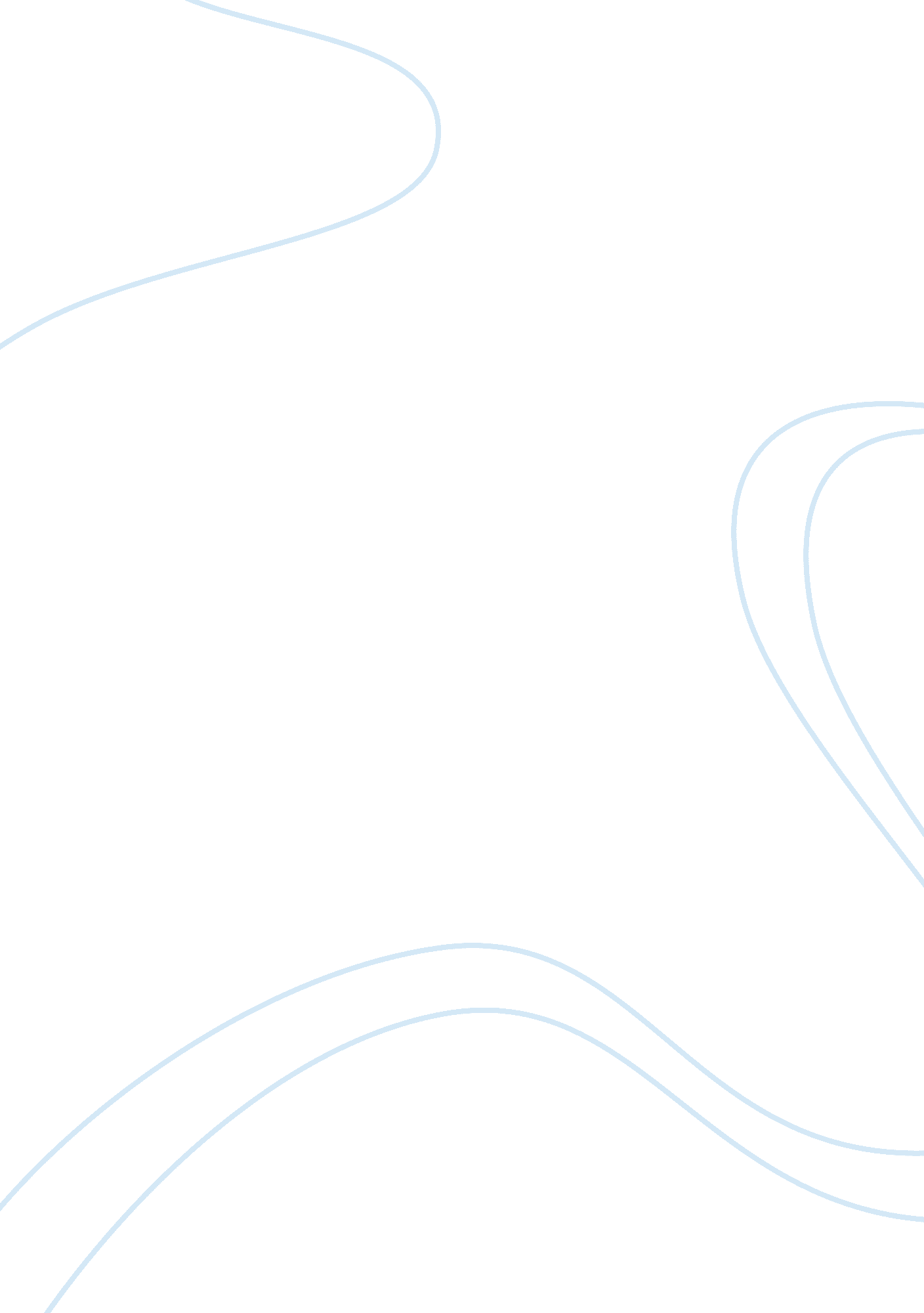 Technology a blessing or curse sociology essaySociology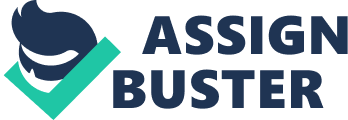 We live in the age of technology. We commute by automobiles and airplanes and communicate by emails and mobiles. The media and the Internet provide us the latest information from all over the world. Movies filled with hi-tech special effects entertain us. Air conditioners and room heaters keep our life comfortable despite climatic inconveniences. The list goes on. Technology has transformed almost every aspect of our lives. Of course, a few of us may have concerns about the pollution and environmental problems that technology has led to. But overall most people feel that technology has benefited us immensely. In the mid-20th century, people have gained control technology sufficient to leave the Earth's atmosphere and space for the first time. The technology used to know the techniques or methods of organization to solve the problem by the method of right and serve the purpose. Technology affects the person and the possibility of other kinds of animals to adapt to the natural environment. Human species has begun using the technology that makes it simple natural tools. Discovery of prehistory, the ability to control fire increased food sources and the invention of the wheel helped humans to travel and explore your surroundings. However, not all technology has been used for peaceful purposes to develop weapons and destructive power has evolved over the centuries, from clubs to nuclear weapons. Technology also has an impact on society and the environment in many ways. In many societies, technology has helped bring a more developed economy and allow the entertainment show class. Many technological processes produce unwanted by-products, known as pollution, and deplete natural resources, harm the earth and its surroundings. Different use of technology influences the values of society and new technology often increases the new ethical questions. By the mid 20th century, humans had achieved supremacy of technology sufficient to leave the atmosphere of the Earth for the first time and space. Technology used for know the techniques or method of organization to solve the problem by the right method and serve some purpose. Technologies are affecting human as well as other animal kinds ability to adapt to their natural environments. The human species began to use technology by conversion the natural things into simple tools like How produce afire by a simple way, Wheel help the human in travel, Make a coat by simple way. The aim of the technology when it began is good. The people want by simple tools make something help them in daily life. So, we invite a lot of something to help us and us it daily. Now, these things we can't life without it. Like Electricity, Air-Condition etc. And a lot of things we use it and can't imagine our life without it. So, the technology helps us in our life to be more easily. When a technology has been used by communities to compete to develop themselves. Therefore, the technology has two faces are the face of good and the other face is evil. And with that despite the good start that was designed to facilitate people's lives. For example, when he invented dynamite was to open the mines know, and iron and other minerals, but after then used in World War this is how the beginning but the end is bad. So he makes Nobel PRIZE to encourage people to make a good invite which help the world and people. Technology improves our goodness of life. By use the technology we have important discoveries. In our life we depend in technology in everything in our life. When you think about the technology you found yourself use it every minute. So, it is important in our life and the life will be different without it. The technology enters in all fields like pharmacy, medicine and engineering. It's difficult to see field without technology. In medicine it is make a big different. Now we can treat the patient without make meeting. It saves our time and effort and more and more in this field. The technology makes our life easier. And the big invite which convert the impossible to possible. It is the internet which can connect and communicate with people who are miles away from us. It's only one of the many examples we could give it to verify the fact that the technology is a blessing. All media depend on the technology. Now we know what's happen in any region in world by the media. It's easy now but in the past it's like difficult to imagine it. But the technologies make a big Event in our life when something invite like computer, internet, cell phone. These inventions changed a human life in twentieth century. But the important inventions in the past areWe see it everywhere, in cars, trucks, airplanes, ships, car interiors, toys and more. Life will never be the same without wheels. They range from wooden carts and carriages, a simple device, but it provides over time developed. With so many uses and applications, is still part of the human race, and one of the first steps of civilization. Can you imagine that he does not take a taxi to the hotel? Instead of this situation, a few miles with tons of pockets? Or did he get an hour's walk to the mall? People are left thumb, which led to the development of tools. Simple instruments such as the use of sharp rocks into knives and spears cut. Large rock as a used hammer has become a stream. We have our houses, animals, trapped in our rooms built and improve our way of life with tools. Interestingly, some mammals and birds use a variety of tools. System in which waste collected and disposed of at the same time is more than somewhere useful. Old people saw it and were among the first to invent system. Today we rarely think of the network pipes beneath our feet and make sure that our waste stays out of our eyes and nose! I'm glad to know that we are not stool on the floor. Well, most of the time. Dirt paths taken by hunters were from vehicles, but it was invented after the invention of the wheel, there is a real need for better roads. Dirt trodden path now, wood and stone and brick streets. For convenience of use, to transport routes, the world is a success. Today is the backbone of the economy and society. Consider buying a life without the road. We lived in the houses at random. Transported goods slowed. There will be more accidents. The concept of efficiency in terms of human productivity, a term originally used only for machines, and challenge the traditional norms. Philosophical a discussion about current and future use of technology in our society, with disagreements about the technology improves the human condition or worsens the situation. So technology is not a blessing or a curse, is both. We cannot determine whether one of them. We live between technologies. Travel by car and aircraft and to communicate via telephone and email and telephone. The media and the Internet make us the latest information from around the world. Movies packed with hi-tech special effects to entertain us. Air conditioners and heaters to keep our lives well, but climatic disadvantages. Technology has changed virtually all face in our lives. Some of us may have problems with pollution and environmental problems as the technology lead. But in general most people feel that technology has benefited us more. The technology is now so fundamental to human life. No one can deny the benefits of technology. But most people cannot see another hand. Technology has two faces. Despite the encounter, there are many problems caused by technology. For example, in the past, you rarely see people with glasses, now almost all teen glasses. The reason is that many teenagers are using computers for a long time, to the extent that destroys their own eyes. Moreover, people today rely on technology too. Most people complain when they could not use computer for the special day with teenagers. People complain when the computer accident and not save the file you worked on. Humans rely on so much technology that no one would survive if there is no technologyin the world. Moreover, science and technology acted as helping hands in medical field and everyday life of each and every individual. However, the invention of the artificial intelligence has become the challenging aim of worldwide engineers. Scientists and engineers have joined much effort to promote communication by the invention of multiple devices showing more and more sophistication at all times. The creation of mobile phones, computers and the monstrous network commonly known as the internet allow people to keep in touch around the globe which is a blessing for many individuals separated from their family due to working purposes or studies. Thanks to the well-known device called webcam, one may visualize and converse with his partner live and direct through his personal computer although being distance apart. However, due to the unprecedented freedom in communication via network many people misuse it. We should ask ourselves, how many teenagers use the internet to chat and lose time together with money after unknown people? During the last decades, the medical field has been witnessing many modifications brought about by the latest technologies to cure people with more efficiency and accuracy. In the past destroying tumerous cells without damaging the surroundings and producing side effects was a challenging aim for many doctors. Nevertheless, after the invention of infra-red apparatus and the ‘ nanoshells’, this has become a child’s play. The nanoshells are microscopic silica particles coated with gold that sticks to the cancerous cells. Passing the nanoshells under infra-red rays increases the temperature of the cell and destroys it. Still although this experiment has been successful on mice, we have to wait up to year 2010 before this new therapy is applied on human beings. Moreover, scanning an unborn baby from the mother’s womb is today a reality. Isn’t it a thing that brings happiness to the future parents? However, it should be brought to mind that such curative way of diseases may act as a booster for the level of aging population resulting into overpopulation. If life expectancy may be prolonged, it will definitely be a problem for the coming generation. As made obvious by latest observations, we should admit that information technology has invaded the life of each and everyone. All the daily routine depends on sophisticated electronic kits. The invention of the microwaves for instance has facilitated the life of numerous people around the world, be it in the kitchen or a restaurant. According to scientists, food coming from microwaves does not have side effects on the health of people. However the creation of such facilities may sometime be blame as people are becoming more and more lazy day after day. Hence, shouldn’t we blame information technology for the mercurial rise in the rate of obesity? During the recent decades, engineers and scientists have joined hands together to put to existence the artificial intelligence commonly known as robots. The aim of this project is to conceive machines that may think on their own, work and develop emotions as well. As picturised in the science fiction movie ‘ I. Robots’, it was made crystal clear that it’ll happen a day where Man’s inventions would like to conquer humanity, would revolt and revenge. If such day happens it would be terrible to every single individual. Then, who should we blame science and technology or the scientists themselves? In the same line of thought, it should not be forgotten that the invention of so many machines will make unemployment reach its higher level. Moreover, massive destruction caused by biological weapons will definitely blame the new technology. Furthermore, the introduction of the newly invented system of RFID commonly known as Radio Frequency Identification in supermarket would greatly help in time saving. As discussed in the above argumentation, science and technology have immensely helped in improving the way of communication across the world. Moreover, it greatly eased the way of curing diseases and has conquered the life of everyone. However, the invention of robots may facilitate as well as become a burden for humanity. Hence, information technology has brought much benefit to the world, but unconsciously it has caused much damage to Man. Therefore, deciding whether science and technology is a curse or a blessing remains quite complex. In conclusion, technology is a blessing or a curse, is both. What does change in attitude is how they use it. We cannot coward on nuclear weapons for the damage it produces, which teaches that the epidemic. Everything is better as the technology used to create everything. What will stay in our consciousness, it's what we do with it either bless or curse our environment, and as a result of our own lives. 